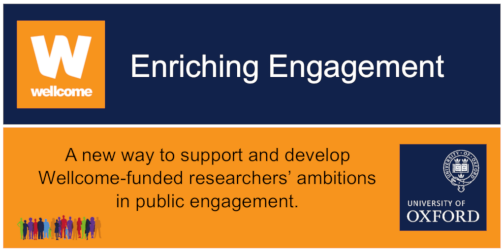 ABOUT YOUR MAIN WELLCOME RESEARCH AWARD/ GRANT FOR WHICH YOU ARE REQUESTING ENRICHING ENGAGEMENT FUNDING (this information is in your Wellcome Grant Letter) [≤ 1 page]ABOUT YOUR PUBLIC ENGAGEMENT WITH RESEARCH (PER) PROJECT (which must relate directly to your research award/ grant above) [≤1 page]
PLANNING YOUR PUBLIC ENGAGEMENT WITH RESEARCH (PER) PROJECT (≤ 1 page)NAME OF PITITLE OF MAIN WELLCOME RESEARCH AWARD/ GRANTTYPE/ NAME OF WELLCOME RESEARCH AWARD/ GRANT (e.g. Fellowship)START & END DATEWELLCOME GRANT REFERENCE (13-character reference e.g.111111/Z/11/Z)BRIEF SUMMARY OF MAIN AWARD & ANY PROGRESS MADE TO DATEPER PROJECT TITLEARE YOU APPLYING FOR A:Small Award (£10k - £30k)                        Large Award (£50k - £100k)                      PROJECT TEAM & THEIR ROLES (including any details of external partners)n.b. Full details of the project team are entered into your IRAMS application form.BRIEF DESCRIPTION OF PER PROJECTBEFOREPUBLICS & PARTNERSWho are your target publics? Why? How will you reach them? If applicable, who are your partners? Why are you working with them?PUBLICS & PARTNERSWho are your target publics? Why? How will you reach them? If applicable, who are your partners? Why are you working with them?BEFOREENGAGEMENT PURPOSEWhy are you aiming to target these groups? Is it to:ENGAGEMENT PURPOSEWhy are you aiming to target these groups? Is it to:Inform & Inspire the Public                                Consult & Listen to Public Views                       Partner & Collaborate with the Public             DURINGPLANNINGWhat will you do?  When? What will you need? What will you make happen?[Full costings are entered into your IRAMS application form]PLANNINGWhat will you do?  When? What will you need? What will you make happen?[Full costings are entered into your IRAMS application form]DURINGEXPERIENCESWhat will the public see, do and gain?What will researchers see, do and gain?EXPERIENCESWhat will the public see, do and gain?What will researchers see, do and gain?AFTERCHANGE/ BENEFITS (OUTCOMES)What difference will your PER project make?For the PublicAFTERCHANGE/ BENEFITS (OUTCOMES)What difference will your PER project make?For the Research; for ResearchersAFTERCHANGE/ BENEFITS (OUTCOMES)What difference will your PER project make?Other outcomes (e.g. for Partners)ADDITIONAL COMMENTS IN SUPPORT OF YOUR APPLICATION (optional)ADDITIONAL COMMENTS IN SUPPORT OF YOUR APPLICATION (optional)